ПриложенияПриложение №1Копию письма выполнила Чернов Л.Н, октябрь 2014г.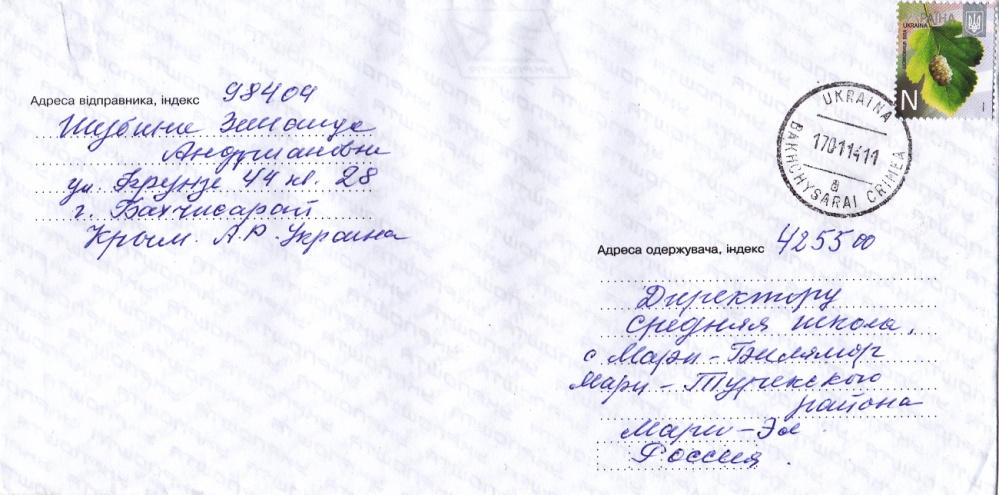 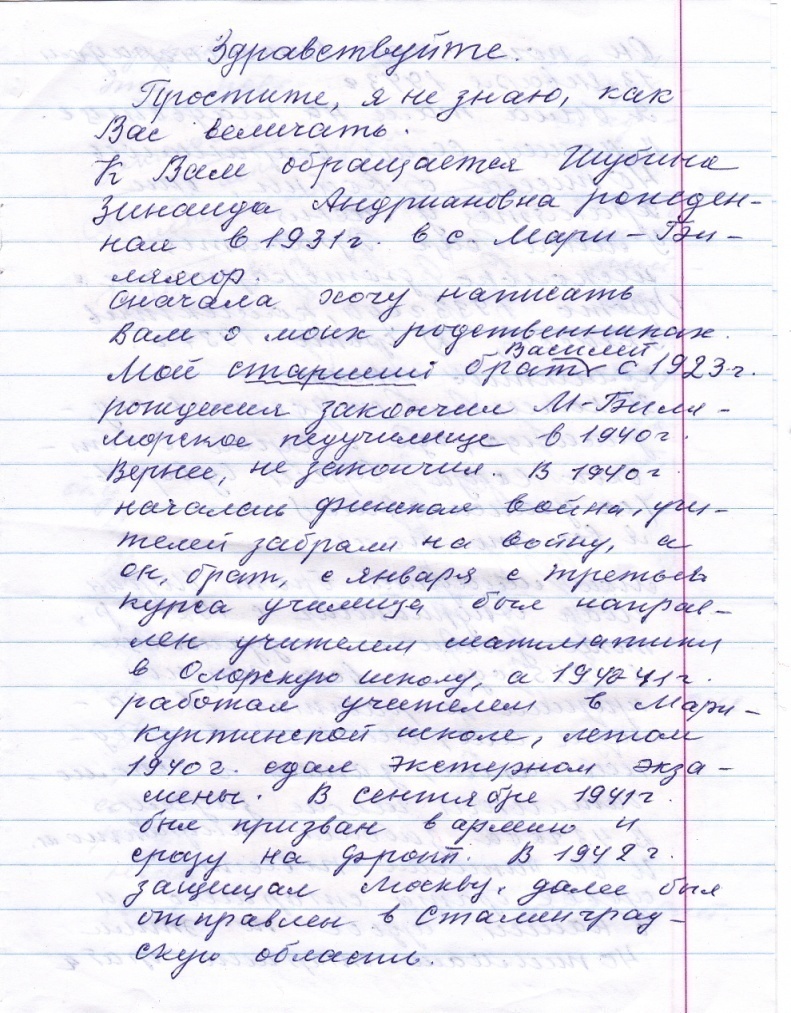 Копия письма Шубиной Зинаиды Андриановны, 1931г.р, адресованное учащимся МБОУ "Мари-Биляморская средняя школа написанное 16 января2014гОригинал письма хранится в школьном музее "НаследиеПриложение № 2Ксерокопию фотографии выполнила Чернова Л.Н., октябрь 2014г.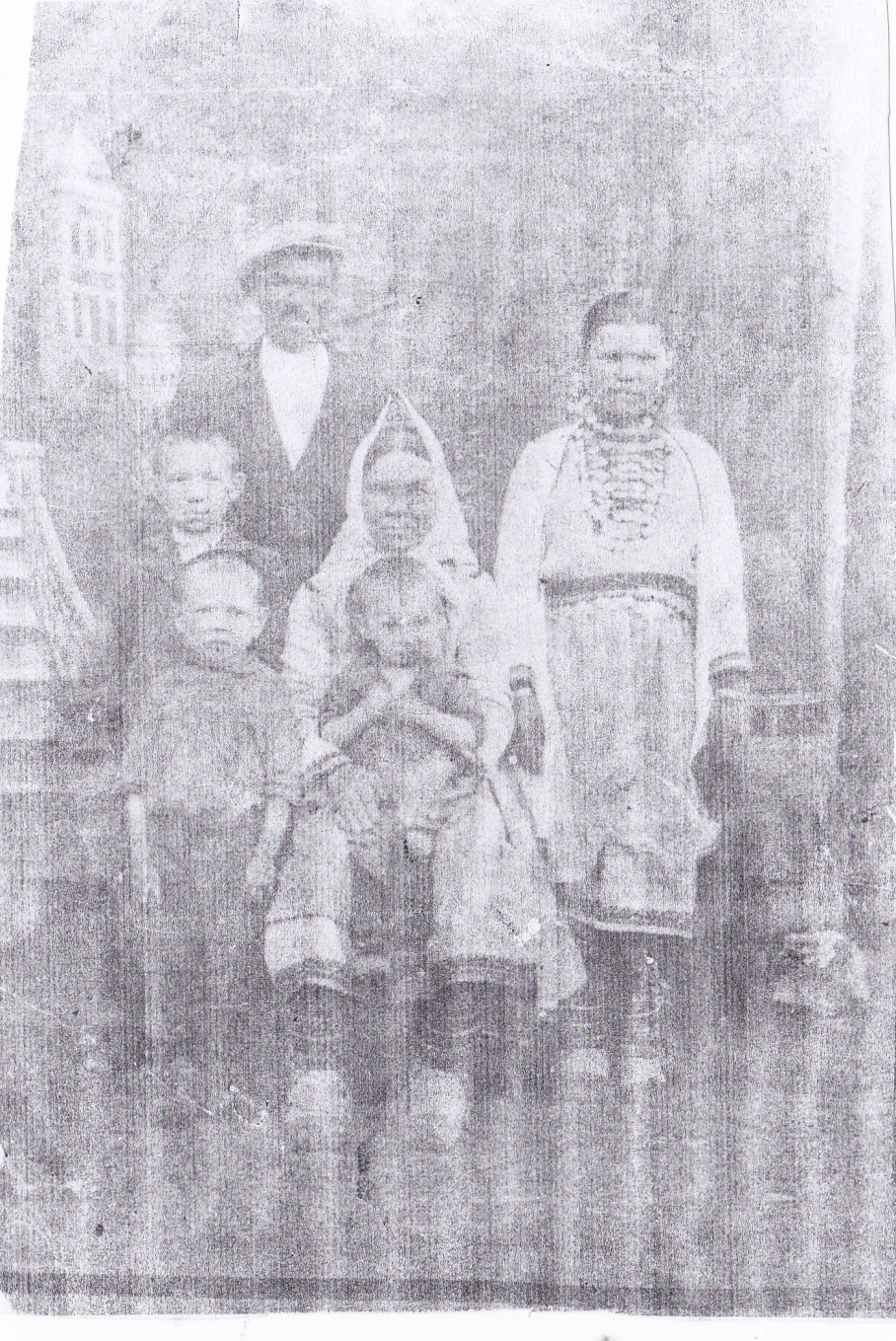 Семья Шубиных.Отец: Шубин Андриан Савельевич, мама: Ольга Федотовна, старший  сын Василий Андрианович, младший сын Иван Андрианович, дочь Зинаида Андриановна, Котенева Наталья Федотовна ( сестра Ольги Федотовны).Оригинал фотографии хранится  в семейном архиве Шубиной З.А Автор фотографии неизвестен.  Дата:1932г.Приложение № 3Ксерокопию фотографии выполнила Чернова Л.Н. октябрь 2014г.На фото: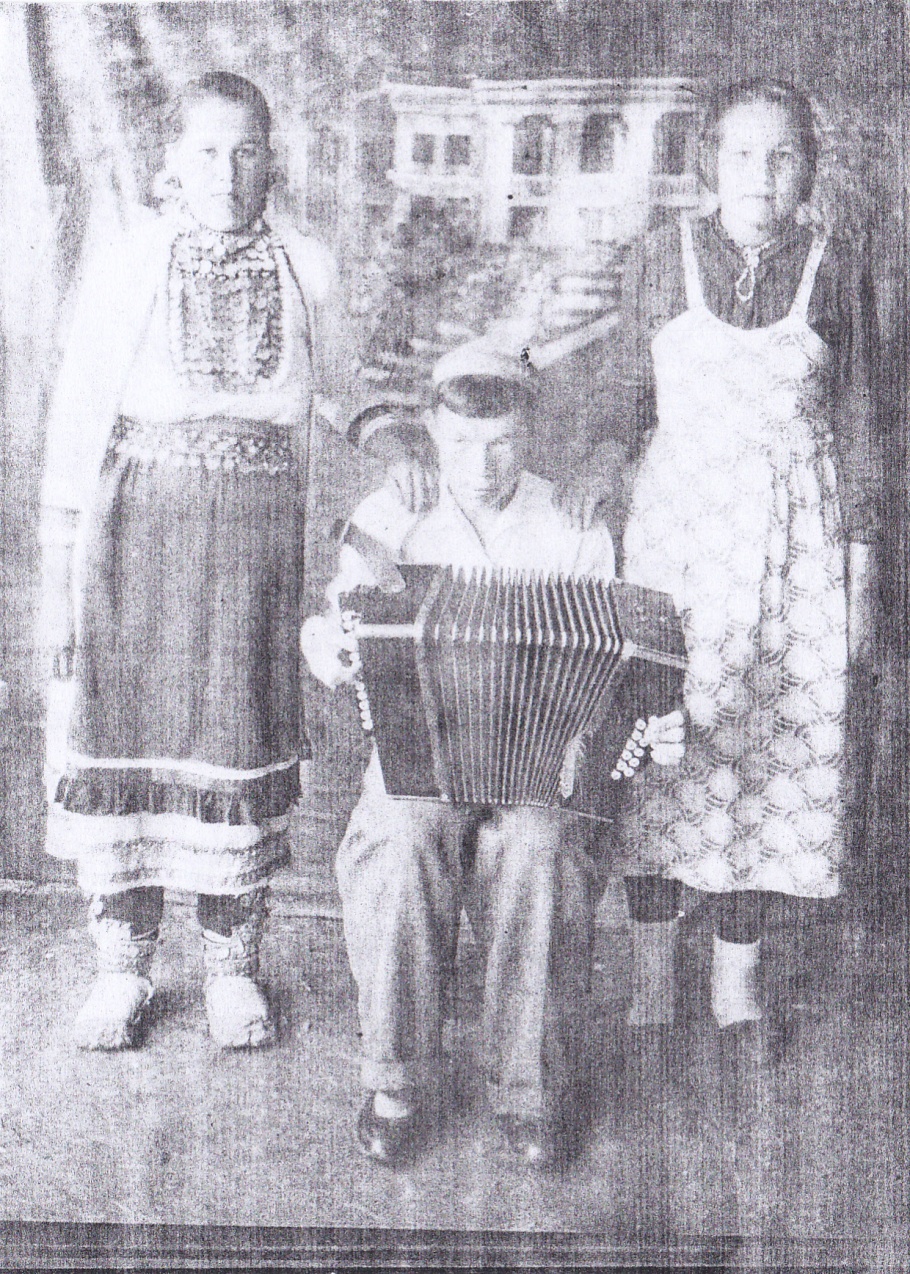 Шубин Василий Андрианович ( любил играть на гармошке), девушки с.Мари-Билямор : Шубина Елизавета и Татьяна ?.Оригинал фотографии хранится  в семейном архиве Шубиной З.А.Автор фотографии неизвестен.Дата:1941 г.Приложение № 4Ксерокопию фотографии выполнила Чернова Л.Н., октябрь 2014г.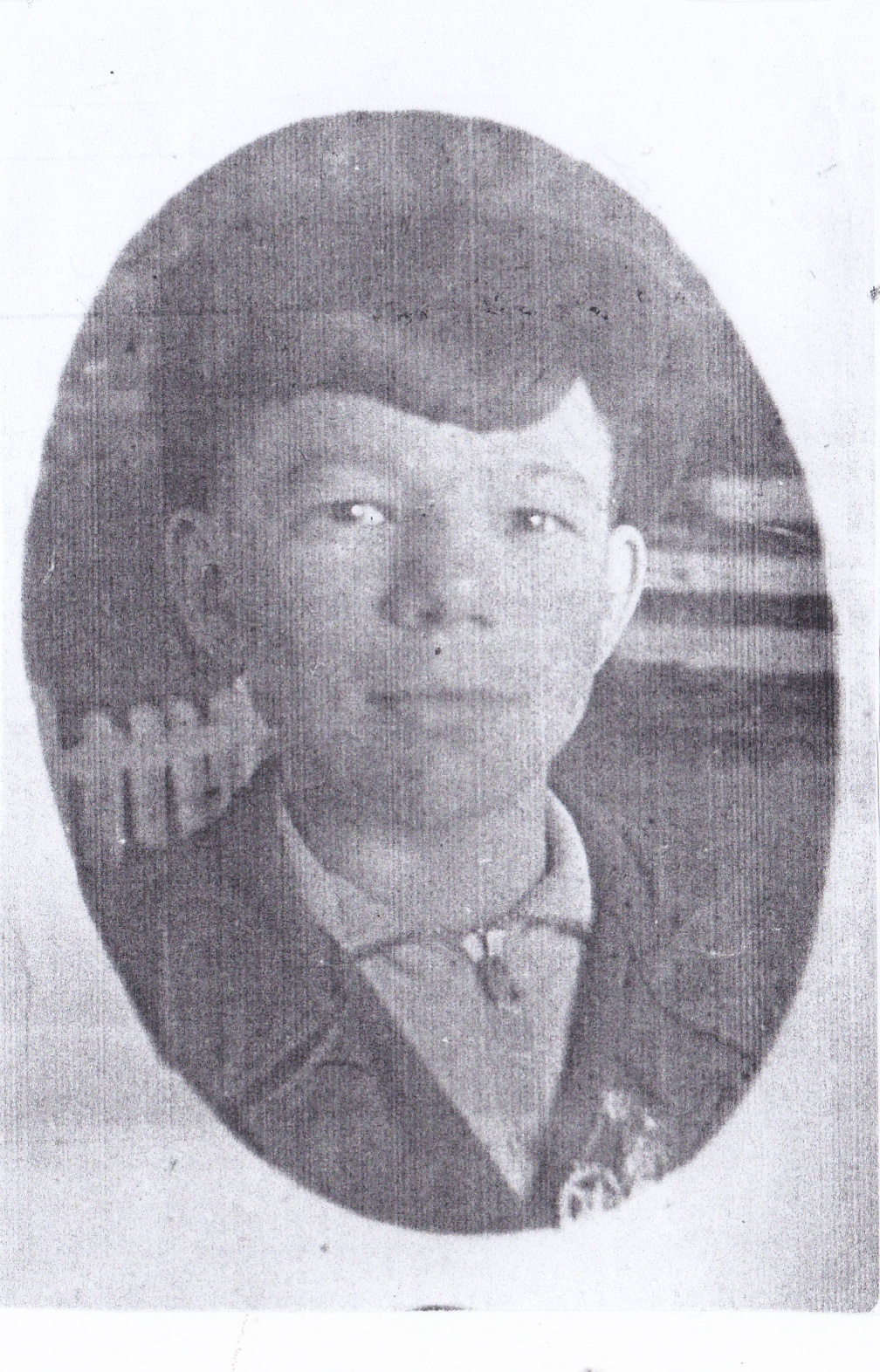 На фото: Шубин Василий АндриановичОригинал фотографии хранится  в семейном архиве Шубиной З.А.Автор фотографии неизвестен.Дата:1940 - 1941  г.Приложение № 5Ксерокопии  почтовых  конвертов выполнила   ЧерноваЛ.Н., октябрь 2014г.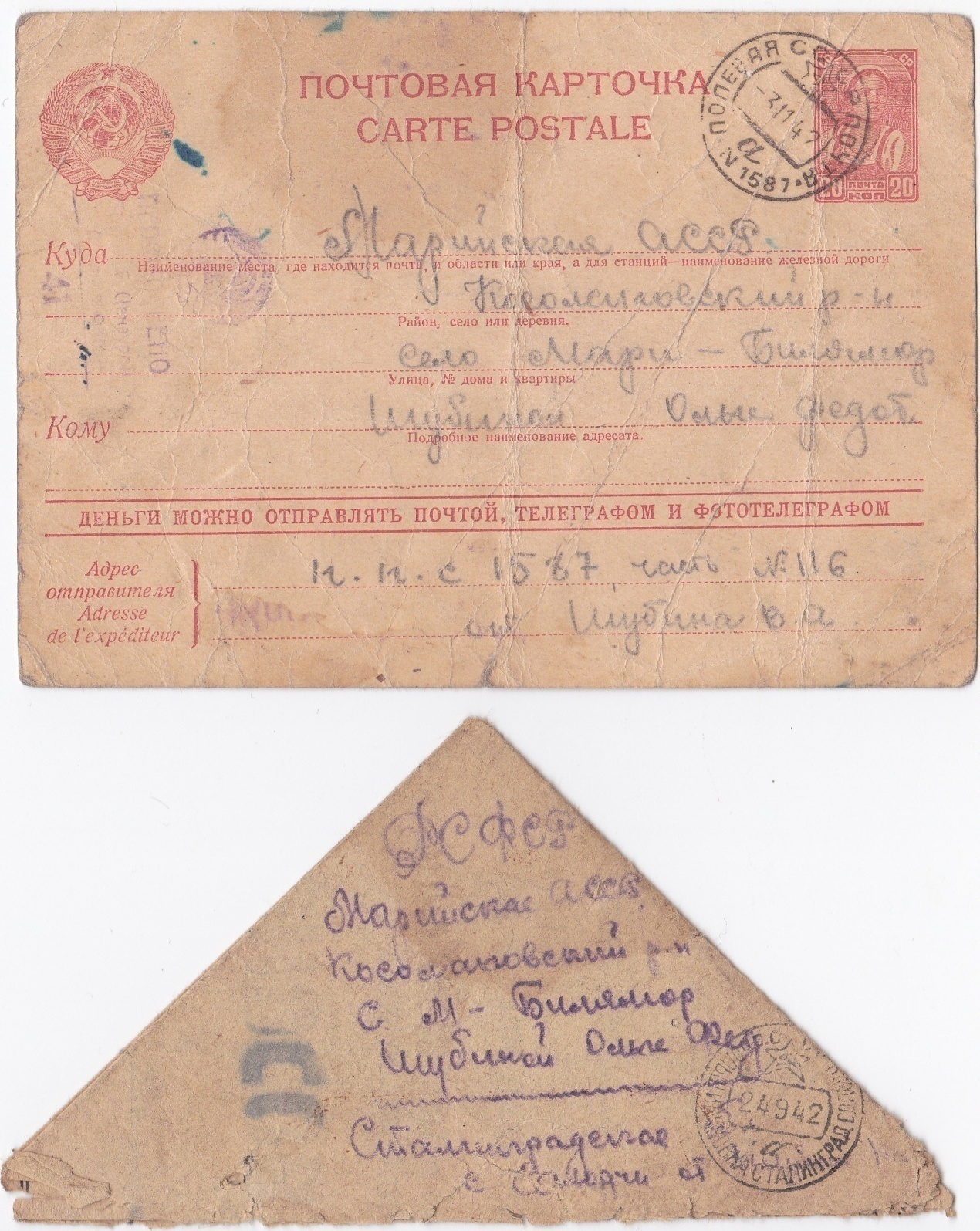 Ксерокопии почтовых конвертов красноармейца Шубина Василия Андриановича, адресованное Шубиной Ольге Федотовне по адресу: РСФСР, Марийская АССР, Косолаповский район, с. Мари-Билямор, отправленного в 1942г.Оригиналы писем с фронта Шубина Василия Андриановича хранятся в школьном музее "Наследие"Приложение № 6Ксерокопии  почтовых  конвертов выполнила   Чернова Л.Н., октябрь 2014г.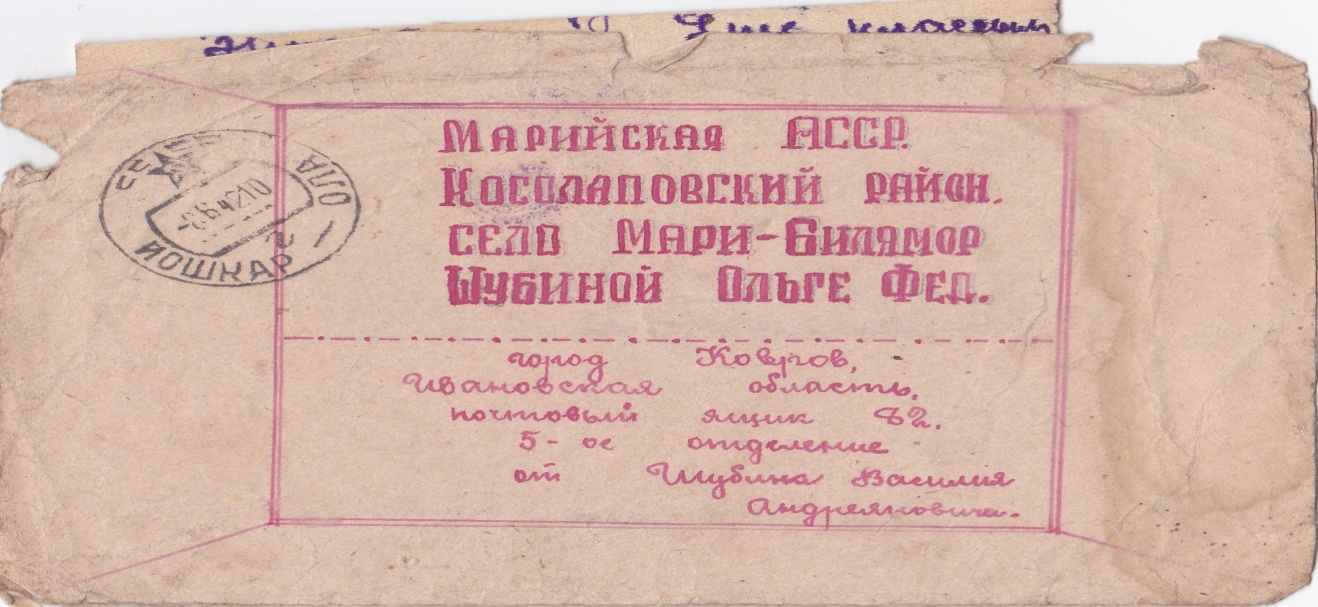 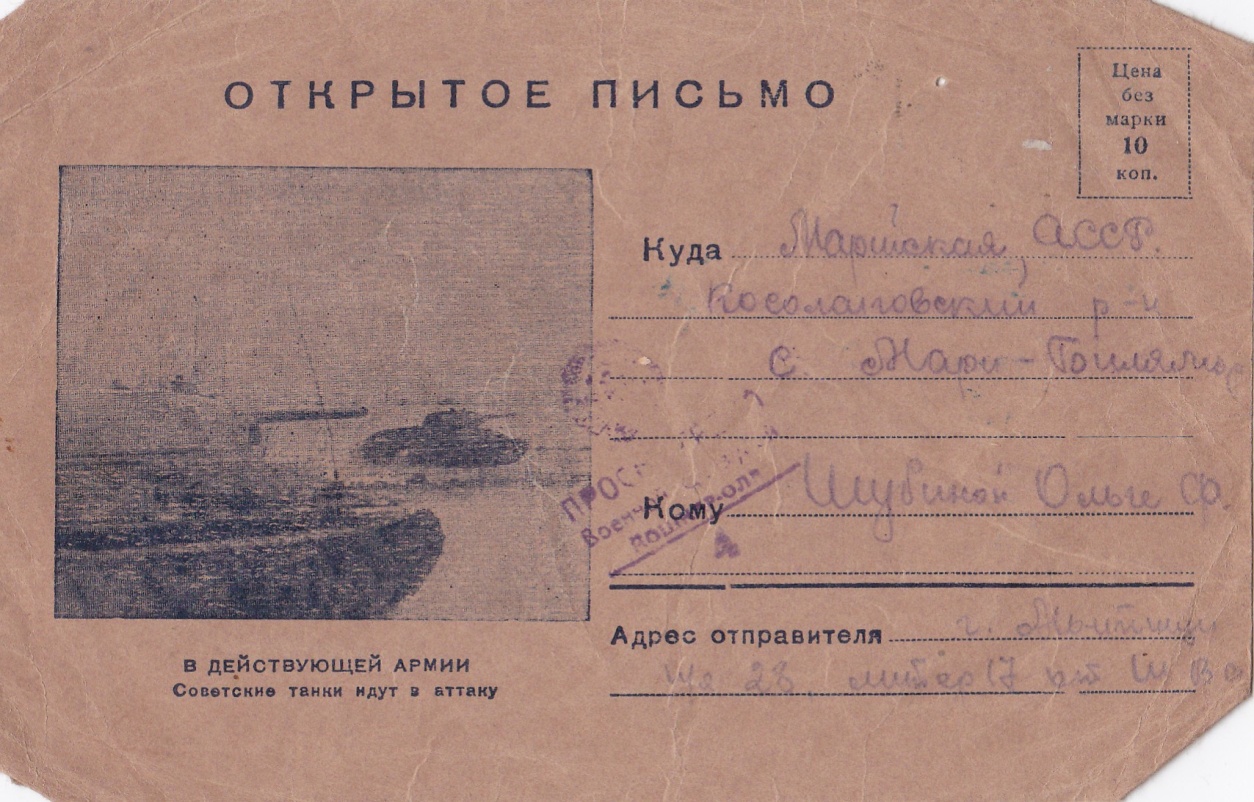 Ксерокопии почтовых конвертов красноармейца Шубина Василия Андриановича, адресованное Шубиной Ольге Федотовне по адресу: РСФСР, Марийская АССР, Косолаповский район, с. Мари-Билямор, отправленного в 1941 г.Оригиналы писем с фронта Шубина Василия Андриановича хранятся в школьном музее "Наследие"  Приложение № 7Ксерокопия   письма  выполнила   Чернова Л.Н октябрь 2014г.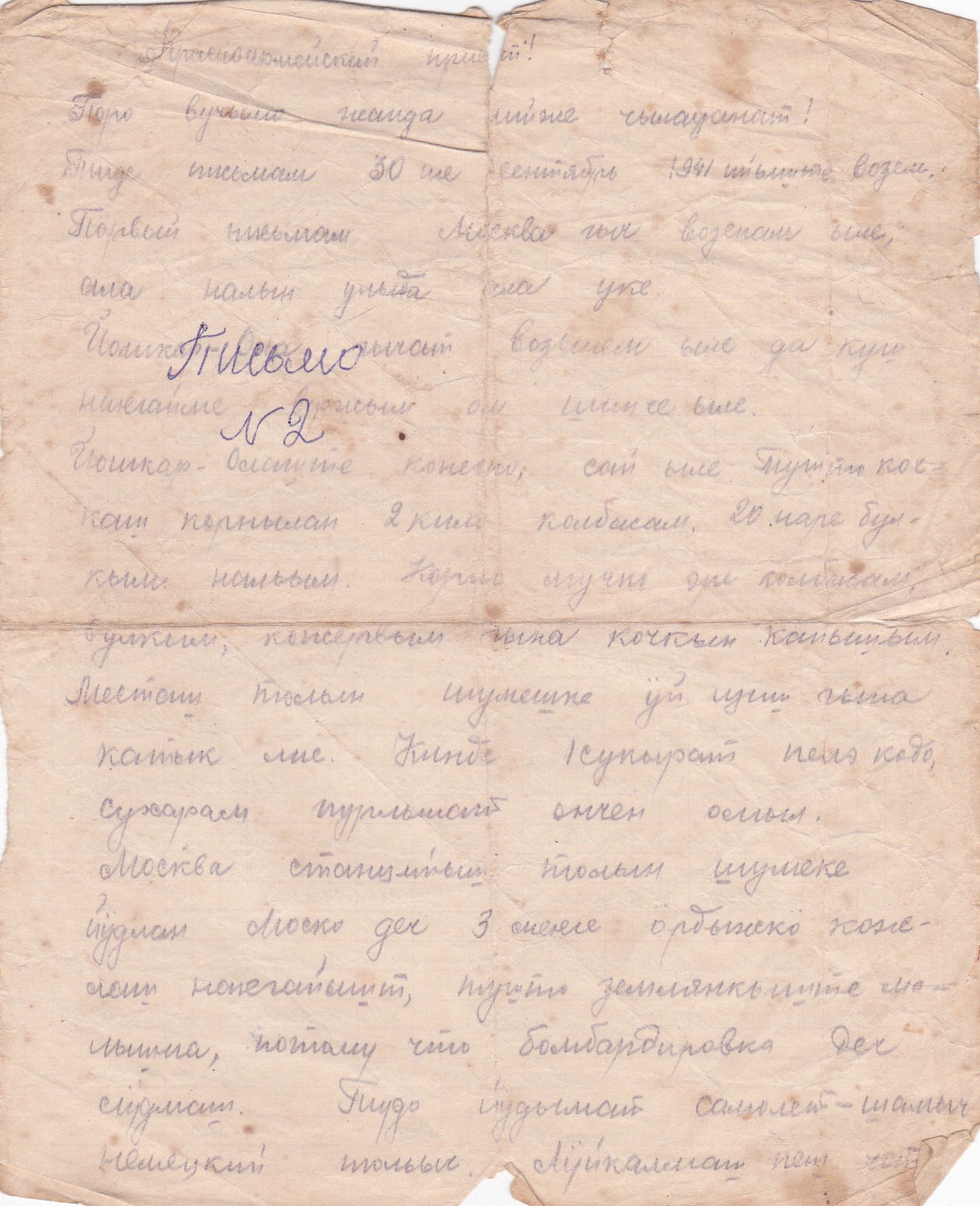 Письмо красноармейца Шубина Василия Андриановича, написанное 30 сентября 1941г своим родителям в с. Мари-Билямор.Оригиналы  писем с фронта Шубина Василия Андриановичахранятся в школьном музее "Наследие"Приложение № 8Ксерокопия   письма  выполнила  Чернова Л.Н, октябрь 2014г.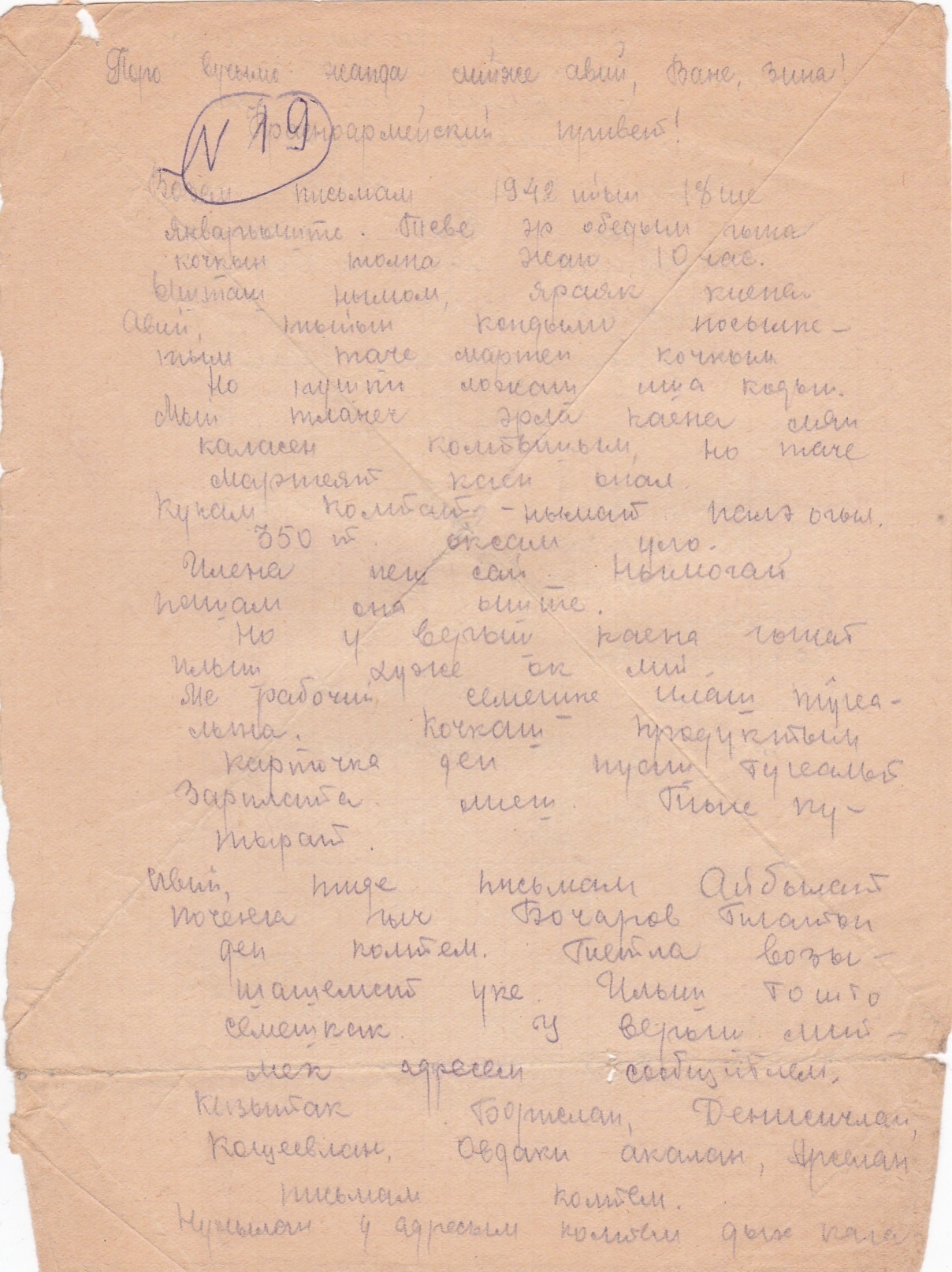 	Письмо красноармейца Шубина Василия Андриановича, написанное 18 января 1942 г своей семье  в с. Мари-Билямор.Оригиналы писем с фронта Шубина Василия Андриановичхранятся в школьном музее "Наследие"Приложение № 9Ксерокопия   письма  выполнила   Чернова Л.Н. октябрь 2014г.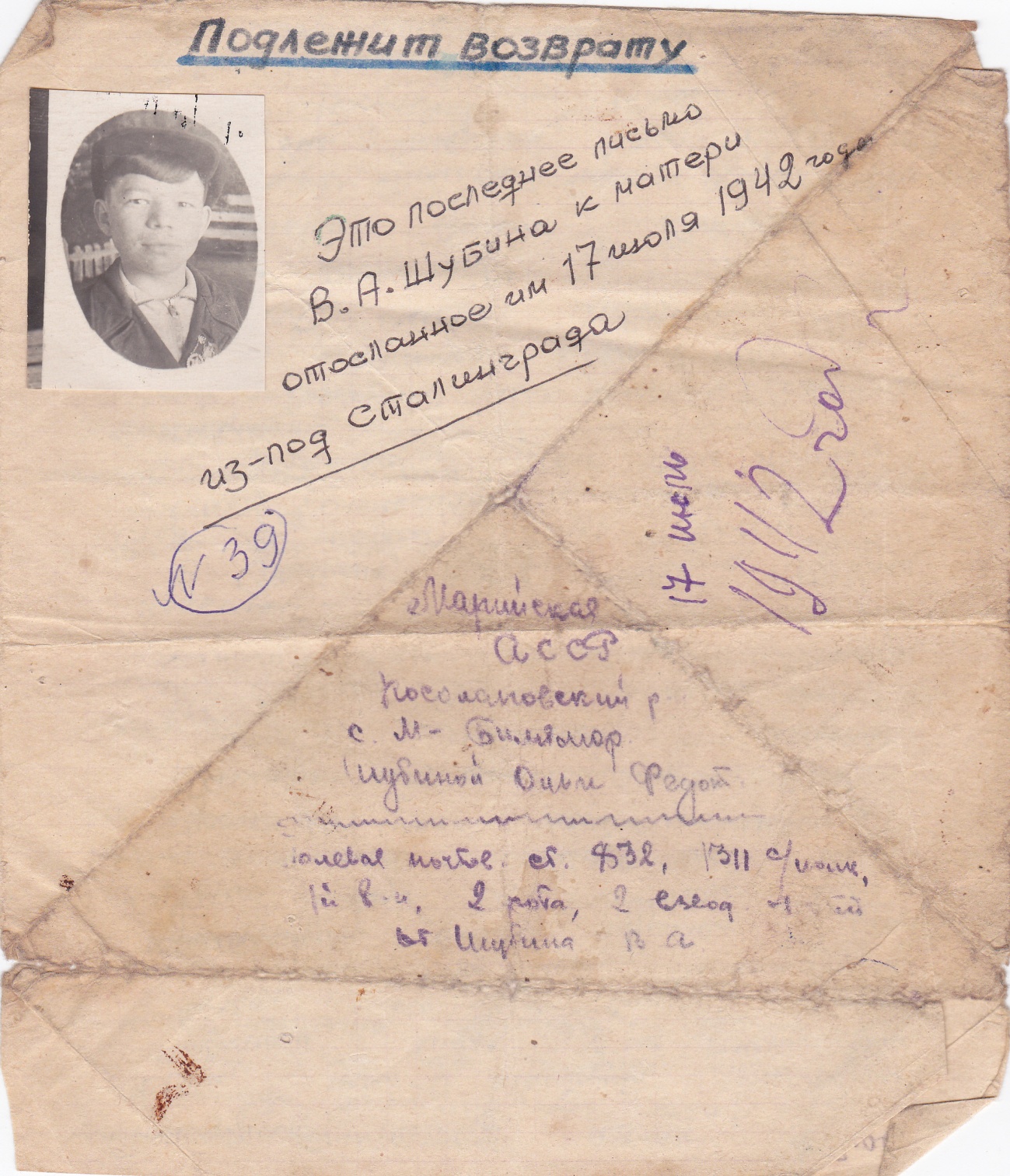 	Последнее письмо, красноармейца Шубина Василия Андриановича, адресованное матери 17 июля 1942года, отправленное из-под СталинградаОригиналы писем с фронта Шубина Василия Андриановичахранятся в школьном музее "Наследие"Приложение № 10Ксерокопия   извещения  выполнила   Чернова Л.Н, октябрь 2014г.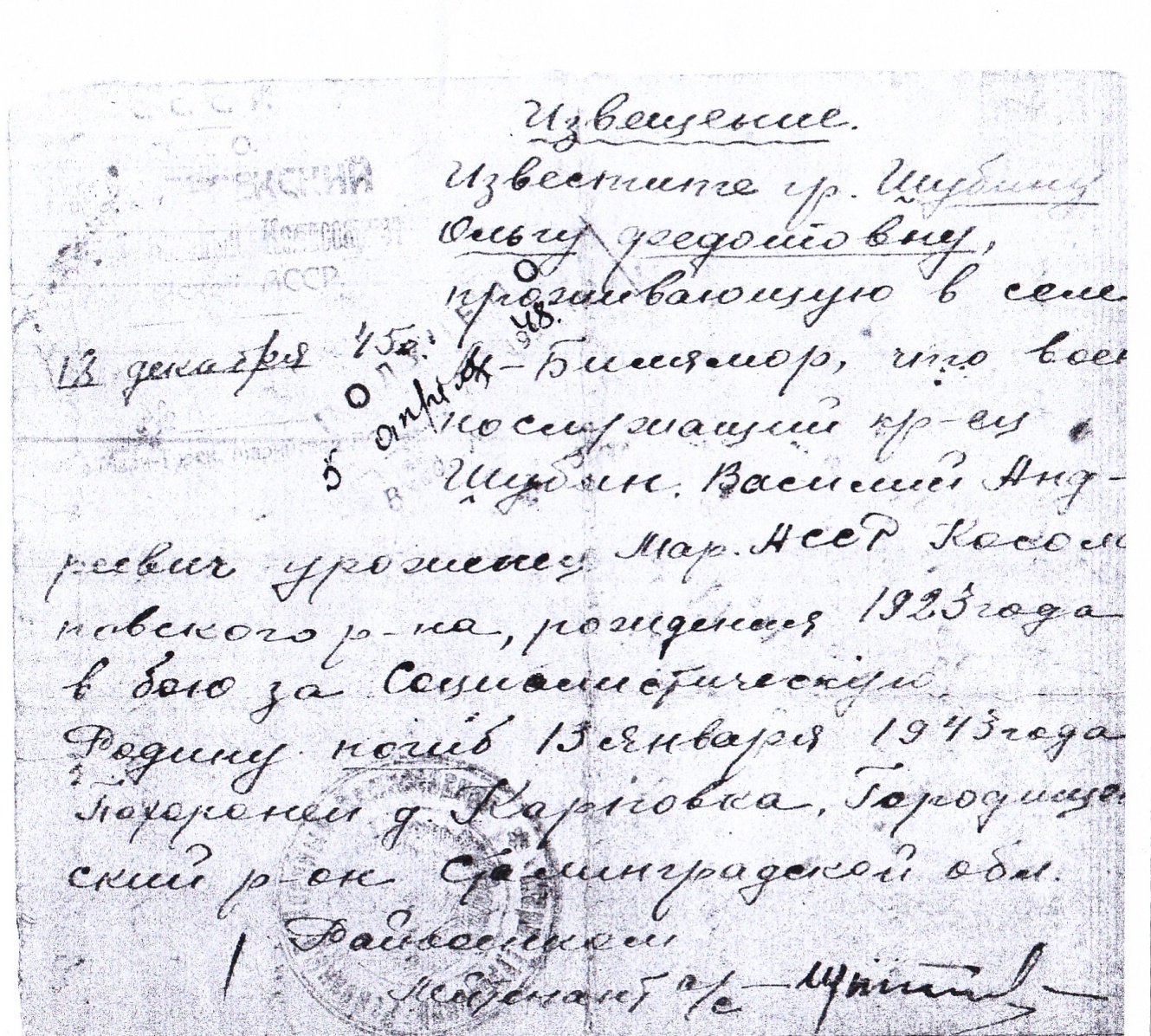 Извещение о смерти красноармейца Шубина Василия Андриановича13 января 1943г. Похоронен в д. Карповка, Сталинградской области.Приложение №11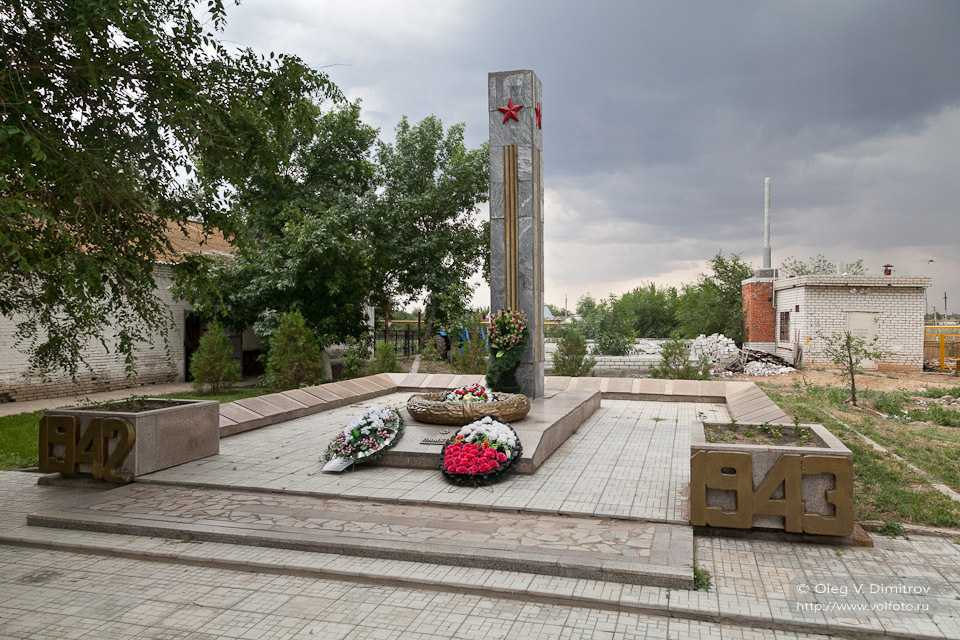 Братская могила в селе Карповка Городищенского района. Здесь перезахоронены останки погибших солдат, офицеров и мирных жителей в ходе Сталинградской битвы.Фото взято из Интернета.